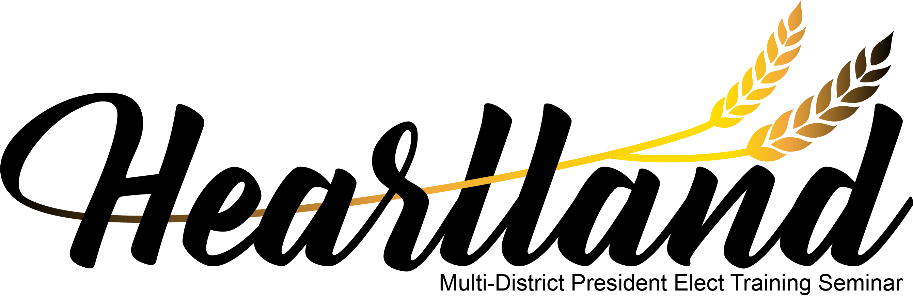 CLUB ADMIN AND DISTRICT TRAINING SUPPORTPresidents ElectRecommendations & Check ListWhat Should You Be Doing Now?Attend club board meetings, if not already doing so.Review your club’s Constitution and Bylaws, capture any changes you think are needed.Finalize your board and committee chair positions, including club learning facilitator.Set club goals using Presidential Citation, District Goals, and info from Accelerate Rotary (D5710).Review previous year’s Goals/Outcomes on Club Central. Set 2024/2025 Goals and enter on Rotary Club Central.Set the RI Foundation Goal for the year working with Foundation Chair.Set Membership Goals working with Membership Chair.Set Polio Plus Goal working with Foundation and Polio Chairs.March/April–Prepare For Your YearAttend PETS March 21-23 in Salina, KS (Hilton Garden Inn)Enter All Goals on Rotary Club Central!!May–Club Administration—Get Ready For Your YearStart work on club’s budget for the year.Work with board to update Constitution and Bylaws, if necessary.Constitution provides guidelines for operation of Rotary Club, club cannot change, required for chartering.Bylaws guide operation of the club, can be tailored by club to meet its needs, must be in harmony with RI.Templates for Constitution and Bylaws can be downloaded from RI website.Hold joint meeting/retreat of current and incoming boards. June—Pull Everything TogetherFinalize club budget.Review insurance coverage of club for upcoming year.Update membership roster for July Rotary and District Dues Invoices.Work on updating Constitution and Bylaws, as needed.Attend/Follow Rotary International ConventionTo register for PETS go to:  www.heartlandpets.org or access through district website.Review the district website (www.rotary5710.org) and (www.rotary5680.org)  to become acquainted with the wealth of information it contains.The District no longer issues a hard-copy Directory, all information will be posted on the district website.JulyTransition MonthPay District Dues Invoice to District Treasurer D5710/D5680 Bills in September Pay Rotary International Dues InvoicePromote and recruit members for TEAM Training (17 August) for D5710/D5680 does not do thisSchedule DG official visit—DG is the only program on that date.District Grant Deadline July 31 D5680AugustMembership and Extension MonthPromote and Attend TEAM Training for D5710/D5680 does not do thisDistrict Grant Deadline D5710SeptemberBasic Education and Literacy MonthDeadline to Pay District Dues InvoiceOctoberEconomic and Community Development MonthDistrict Conference 24 October/4:00 pm to 26 October/1200 pm—the Riverfront Community Center—Leavenworth, KS D5710World Polio Day – Oct. 24Conduct Polio Fundraising event recognizing World Polio DayNovemberRotary Foundation MonthConduct annual election of club officers. District Conference (T) Colby, KS D5680Submit IRS Form 990 (and possibly form 990-T) to U.S. Internal Revenue Service, deadline is November 15; Contact IRS for report forms, filing limits, and other requirements. Contact club accountant for advice, as appropriate.DecemberDisease Prevention and Treatment MonthAssure membership roster is updated for accuracy of Semi-Annual Dues Invoice from RI.Report all board members and their contact information for upcoming year on ClubRunner.JanuaryVocational Service MonthPay Rotary International Dues InvoiceEvaluate progress in achieving Presidential Citation, Every Rotarian Every Year Commitment.Assist incoming president in developing goals and appointing committee chairs. FebruaryPeacebuilding and Conflict Prevention MonthWork with incoming president and board to prepare them for the upcoming Rotary year.Work with incoming president to assure they are registered and prepared for PETS.Encourage President-elect Nominee to attend PETS.MarchWater, Sanitation, and Hygiene MonthPromote Gathering for Good – Foundation Event, May 6—Lawrence, KS (Foundation Event for D5710/D5680 does this event at the District Conference)Ensure attendance of President-Elect at PETS, March 30-31 – April 1Recruit student(s) to attend RYLA in June and make application by announced date.Pay District Dues Invoice to District Treasurer D5680AprilMaternal and Child Health MonthMayYouth Service MonthHold joint meeting/retreat of current and incoming boards.JuneRotary Fellowships MonthHold Annual Meeting/Changing of the Guard Ceremony.Update membership roster for RI and District Dues Invoices.WeeklyWeeklyPreside over weekly club meetings.MonthlyPlan and conduct monthly board meetings.Review the District Newsletter and make club aware of the newsletter.Submit news for newsletter.Update Club Information with District for Facebook Page.Plan and conduct monthly board meetings.Review the District Newsletter and make club aware of the newsletter.Submit news for newsletter.Update Club Information with District for Facebook Page.QuarterlyHold Club Assembly.Review Goals on Club Central, record outcomes.Hold Club Assembly.Review Goals on Club Central, record outcomes.AnnuallyDistrict Governor Visit, no other speaker that day.Hold club Election in November for upcoming Rotary year.Submit information on President and Secretary-elects by December 31.Review Club Constitution, update as needed, using RI template (www.rotary.org).Appoint a club trainer.District Governor Visit, no other speaker that day.Hold club Election in November for upcoming Rotary year.Submit information on President and Secretary-elects by December 31.Review Club Constitution, update as needed, using RI template (www.rotary.org).Appoint a club trainer.OngoingStay aware of deadlines, requirements of Rotary International and District Meet the reporting deadlines. Hold membership drive/special events to recruit members.Hold new member orientations, as necessary.Ensure the AG receives each copy of the club’s bulletin.Work with Membership Chair to increase membership.Work with Foundation Chair to promote “Every Rotarian Every Year”.Work with Polio Chair to assure that Polio Plus Goal is met.Monitor results of Foundation giving via RI websites you have access to. Promote District Website and encourage member access.Look for ways to increase club member knowledge of Rotary.Stay aware of deadlines, requirements of Rotary International and District Meet the reporting deadlines. Hold membership drive/special events to recruit members.Hold new member orientations, as necessary.Ensure the AG receives each copy of the club’s bulletin.Work with Membership Chair to increase membership.Work with Foundation Chair to promote “Every Rotarian Every Year”.Work with Polio Chair to assure that Polio Plus Goal is met.Monitor results of Foundation giving via RI websites you have access to. Promote District Website and encourage member access.Look for ways to increase club member knowledge of Rotary.